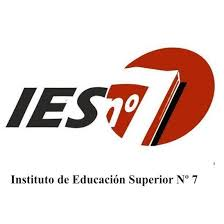 Producción en el Espacio I:  CerámicaFormato Curricular: Taller Régimen de Cursada: Anual Ubicación en el Diseño Curricular: Primer Año. Asignación horaria semanal y total para el estudiante: 4 hs semanales Profesora Titular: Jorgelina OteguiAño: 2020FUNDAMENTACIÓN DEL ÁREA:              La unidad curricular Producción en el espacio I Cerámica, se sustenta predominantemente en la problemática del espacio.              La noción de espacio ha intervenido el arte contemporáneo. El espacio es abordado constantemente por la estética y crítica del arte.            La cerámica de acuerdo a los conceptos de Fernandez Chiti, no ha accedido a una estética, una crítica profunda y una teoría adecuada en comparación con las otras disciplinas artísticas.             Lamentablemente las orientaciones decorativistas y banales desprestigiaron la cerámica con respecto a las otras artes.            Según Fernandez Chiti “La cerámica es el arte de modelar espacio utilizando arcilla como materia prima”           El fundamento de la materia propone  integrar  los aspectos productivos, críticos y culturales, de acuerdo a los conceptos de Eisner en “Educar la visión artística”         Esto último se traduce en la introducción de adquisiciones técnicas y conceptuales, la utilización del léxico específico y la diversificación en las posibilidades de producción a través de la observación de obras de ceramistas, como la investigación sobre el área.         Es necesario considerar la amplitud del panorama del arte en la actualidad, que propone diferentes maneras de abordar la materia, la forma y el espacio, ampliado por Ia incorporación de medios tecnológicos, el cruce disciplinar y de lenguajes.           Se trabajará a partir de materiales y tecnologías tradicionales y no convencionales, abarcando la variedad de posibilidades en las que en la actualidad se expresan y comunican niños y adolescentes, futuros sujetos de aprendizaje. Más teniendo en cuenta la situación en la que nos encontramos en este año de cuarentena, que si bien, es un momento complejo, nos introduce en la adquisición de herramientas virtuales que nos limitan y a su vez nos abren a un universo de posibilidades que quizás de otra manera no las hubiéramos empleado de forma tan intensa y acelerada.    Atendiendo a la necesidad de formar a los estudiantes en aspectos relacionados a los procedimientos técnicos ligados a la cerámica, desde el diseño de sus obras, a través de bocetos, como  la realización en todo su proceso y montaje.      A través del conocimiento de la materia, técnicas de construcción, tratamiento de las superficies y del espacio, reflexionando sobre la obra como objeto ligado a un entorno físico, histórico y cultural.     Para ello se propone además, un acercamiento a la producción de artistas, así  como tener en cuenta  lo que acontece en el contexto artístico nacional y mundial.        La práctica artística desde el taller se abordara a partir de búsquedas y proyectos individuales y grupales  desde el cual los estudiantes se preparan para la práctica profesional, en la que es necesario elegir acciones posibles, adoptar metodologías, diseñar planes de trabajo con otros y ponerlos en práctica.Propósitos:Promover el desarrollo de la capacidad para observar, analizar, presentar y representar en el espacio tridimensional, como la práctica de métodos que generen imágenes de invención personal.  Incentivar  a los estudiantes a que observen y analicen  obras de ceramistas, como la investigación sobre el áreaObjetivos:        -Que los estudiantes desarrollen:                         - una práctica artística comprometida con la producción personal y la enseñanza de esos saberes                         -la apropiación de procedimientos artísticos relacionados a la producción en el campo de la tridimensión, a partir del conocimiento de los materiales y herramientas específicas de la cerámica, como de los aspectos críticos y culturales.Contenidos:En relación a los aspectos formales Relaciones formales y simbólicas entre la forma, el espacio, la materia y la función.  Espacio interno-espacio externo - Tipologías de las formas: Formas pregnantes. Formas derivadas. Formas abiertas- formas cerradas. Formas continentes. Estructura abstracta y concreta. Formas orgánicas e inorgánicas. Simétricas/asimétricas. Formas y diseño cerámico. Tratamiento de las superficies. texturas, color. Medios y métodos del modelado manual. El modelado para ceramica. En relación a los aspectos técnlcos: Materiales: las arcillas. Definición, caracterización de pastas cerámicas. Extracción. Amasado. Colorantes: Óxidos, calcinas, fundente alcalino. Cerámica artística y utilitaria. Técnicas, procesos y procedimientos de la cerámica: Modelado y construcción. La pieza: Tratamiento de la superficie: texturas, esgrafiado, tramado, estampado, bruñido. Tipos de cubiertas, patinas, engobes. Técnicas de cubierta: engobes. Cocción: Hornos cerámicos y cocción .En relación a Ia producción y contextualización de la imagen La cerámica en el contexto local, argentino y latinoamericano y mundial. Antecedentes históricos. La actualidad en el arte cerámico local. La cerámica y la identidad cultural local. La cerámica en relación con otras disciplinas. Estrategias creativas en el diseño de la forma cerámica.Evaluación:Teniendo en cuenta la situación actual, se tendrán en cuenta situaciones de falta de conexión y se utilizarán todas las posibilidades de comunicación: classroom, wattssap, correo electrónico, mensaje de texto, etc Presentación de trabajos personales   Análisis de obras  Adquisición de técnicasCriterios de evaluación:Los aspectos a tener en cuenta en la evaluación en el aspecto productivo serían:· Ruptura de límites· Invención· Ampliación de límites· Organización estética.La evolución de un producto artístico debe centrarse en el aspecto técnico, estético expresivo y su aspecto creativo.En el dominio productivo el objetivo de la evaluación es que el estudiante mejore la calidad de su obra y aprecie lo que ha producido.La evaluación en el aspecto crítico tiene que ver con las manifestaciones que realizan los estudiantes acerca de la forma visual.En lo interpretativo se puede valorar lo experiencial, lo formal, el material, el temático y contextual. Principalmente:· Identificar los aspectos temáticos de la obra visual.· La capacidad de contextualizar una obra, su relación con otras obras y la intención de quien la creó.En cuanto al dominio cultural, se evalúa predominantemente de forma verbal.· La comprensión del estudiante de las características del momento en que se creó la obra.· Lo que se pretende es que el estudiante comprenda el período en que se llevó a cabo la obra y el papel que tuvo el arte en dicho momento.La función de la evaluación es la mejora del currículum y la enseñanza.Instrumentos de evaluación:- La realización de autoinformes.- Utilizar modos discretos de recolección de datos.La evaluación será continuada en el tiempo, es decir, se tendrá en cuenta todo el proceso de aprendizaje del alumno clase a clase, y no será una instancia aislada al cierre de cada unidad.En la evaluación se considerará el proceso individual y también la capacidad de trabajar con otros, en creaciones colectivas, la colaboración y el respeto por las producciones propias, grupales y de otros.Bibliografía:Ministerio de Innovación y Cultura. Diseño curricular Profesorado de Artes Visuales con Orientación en Producción, 2016, Santa Fe Fernández Chiti, J. (1989) Cerámica artística actual. Buenos Aires. Edit. Condorhuasi. Fernández Chiti, J. (1969). Curso práctico de cerámica (4 tomos). Buenos Aires: Edit. Condorhuasi. Fernández Chiti, J. (1979). El Libro del ceramista. Buenos Aires: Edit. Condorhuasi.Eisner, Elliot W. (1995). Educar la vision artIstica. Barcelona: Paidos Iberica